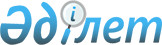 О внесении изменений в постановление Правительства Республики Казахстан от 13 мая 2011 года № 511 "Об утверждении перечня организаций, являющихся субъектами базового финансирования"
					
			Утративший силу
			
			
		
					Постановление Правительства Республики Казахстан от 20 ноября 2014 года № 1212. Утратило силу постановлением Правительства Республики Казахстан от 3 июня 2022 года № 361.
      Сноска. Утратило силу постановлением Правительства РК от 03.06.2022 № 361 (вводится в действие со дня его первого официального опубликования).
      Правительство Республики Казахстан ПОСТАНОВЛЯЕТ:
      1. Внести в постановление Правительства Республики Казахстан от 13 мая 2011 года № 511 "Об утверждении перечня организаций, являющихся субъектами базового финансирования" (САПП Республики Казахстан, 2011 г., № 38, ст. 461) следующие изменения:
      в перечне организаций, являющихся субъектами базового финансирования, утвержденном указанным постановлением:
      в разделе "Министерство сельского хозяйства Республики Казахстан":
      строку, порядковый номер 71, изложить в следующей редакции:
      "
      ";
      строку, порядковый номер 82, изложить в следующей редакции:
      "
      ".
      2. Настоящее постановление вводится в действие со дня его подписания.
					© 2012. РГП на ПХВ «Институт законодательства и правовой информации Республики Казахстан» Министерства юстиции Республики Казахстан
				
71
Товарищество с ограниченной ответственностью "Казахский научно-исследовательский институт лесного хозяйства и агролесомелиорации"
82
Товарищество с ограниченной ответственностью "Казахский научно-исследовательский институт рисоводства имени Ибрая Жахаева"
Премьер-Министр
Республики Казахстан
К. Масимов